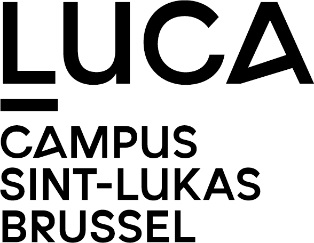 Master Beeldende en Audiovisuele Kunsten / Master Visual and Audiovisual ArtsMASTERPROEF / MASTER PROJECTNaam / Name				Atelier / Studio		Datum / Date		Met dit voorstel toont de geïnteresseerde masterstudent aan dat hij/zij kan reflecteren over zijn/haar eigen werk/praktijk en plaats als kunstenaar in het ruimere kunstenveld. De kandidaat toont tevens aan een potentieel concept te kunnen voorleggen dat mogelijk verder ontwikkeld kan worden tijdens de masteropleiding.  With this proposal the Master candidate illustrates that he/she is able to reflect on his/her own work and place as an artist in the broader art field. The candidate also demonstrates that he/she can present a potential concept that might be further developed during the master programme.Situeer / SituateBeschrijf in hoofdlijnen waar je op dit moment staat met je werk. Ga zowel op vormelijkeals inhoudelijke zaken in. Voeg indien gewenst relevant beeldmateriaal toe.Describe where you roughly stand at the moment in the development of your work, both in terms of form and content. If necessary add some visual material.Evalueer / EvaluateWat beschouw je zelf als de sterke / de zwakke kanten van je eigen werk?What do you consider to be the weak / the strong points in your work?Plan / PlanWelke kant wil je op? Aan welk(e) aspect(en) van je artistieke werk wil je gedurende jemasterjaar vooral aandacht besteden? Leg uit en geef een motivatie.What direction do you want to take? What aspects of your artistic work do you want to focus on during your MA? Please explain and motivate your answer.Reflecteer / ReflectHoe denk je de problematiek van je werk zinvol te verbinden met het kritisch-theoretische kader van een masterscriptie? Geef een eerste aanzet voor een individueel relevante onderzoeksvraag en/of onderwerp.How do you intend to shed light on the problematic of your work within the critical-theoretical framework of an MA thesis? Give a first sketch of an individually relevant research question or topic.  